Преподаватель спец. дисциплин: Халилова Ф.С.                                                                  Группа №24. Дизайн (по отраслям).                                               Дисциплина:  Типология форм архитектурной среды.                                                                                                                                                                     Тема  2.4.  Особенности проектирования производственной среды.Дата урока:   07.05.21г.Домашнее задание:Тема 2.4.     ОСОБЕННОСТИ  ПРОЕКТИРОВАНИЯ ПРОИЗВОДСТВЕННОЙ  СРЕДЫОбъекты средового проектирования производственной средыОбъекты средового проектирования производственной среды – это производственные здания и сооружения, приспособленные в соответствии с технологическими задачами, условиями окружающей среды, социальными и личностно-психологическими требованиями и техникой безопасности. Особенностью проектирования производственной среды является функциональная зависимость от технологических линий, санитарно- гигиенических требований и требований безопасности.Производственные здания различаются:По назначению: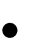 основные – здания и сооружения, обеспечивающие основной процесс (производственные цеха);вспомогательные – помогающие организовать технологический процесс (административные корпуса, вспомогательные цеха);обслуживающие	–	обслуживающие	работающих	на	предприятии (бытовые здания, столовые);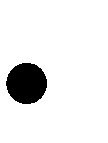 энергетические – обеспечивающие энергообеспечение промпредприятия; складские – для хранения и складирования сырья и продукции;транспортные	–	обеспечивающие	нормальную	работу	заводского транспорта, доставку сырья и вывоз готовой продукции.По времени и характеру эксплуатации:постоянные – стационарные здания и сооружения, обеспечивающие производство;временные – постройки с обеспечением временных функций;мобильные – здания с мобильным изменением местоположения и (или) трансформацией объемов.По объемно-планировочной схеме:пролетные – с каркасной схемой пролетного типа; ячейковые – с каркасом ячейкового типа;большепролетные	–	бескаркасные	с	опором	большепролетных конструкций на фундаменты;павильонного типа;бескаркасные – по несущим стенам.По объемно-планировочной структуре:отдельностоящие – здания и сооружения, обеспечивающих определенную технологическую операцию;блокированные – с блокировкой зданий по линейной, с выступом, ковровой схеме.По этажности:одноэтажные – сооружения с размещением технологической линии в одном этаже;многоэтажные – с размещением технологической линии в нескольких этажах.По конструктивной схеме:бескаркасные – здания с продольными, поперечными или смешанными несущими стенами;с неполным каркасом – здания с несущими стенами с включением несущих элементов каркаса;каркасные – здания и сооружения с несущим каркасом.По конструктивному решению:сборные – состоящие из крупноразмерных конструктивных элементов, щитов;монолитные	–	выполненные	из	монолитного	бетона,	штучных материалов;сборно-монолитные	–	частное	решение	сборных	и	монолитных конструкций;объемно-пространственные модульные блоки – объемные элементы типа«стакан», «колпак», «труба».По материалам наружных ограждающих конструкций:деревянные – бревенчатые, брусчатые, щитовые, каркасные и т.п.;из	штучных	материалов	–	кирпичные,	силикатных	материалов, природного и искусственного камня;бетонные – из мелкоразмерных бетонных блоков; железобетонные – панельные, блочные;металлические – из металлических панелей, конструкций.По характеру технологического процесса и выделяемых производственных вредностей промышленные предприятия делятся на три группы: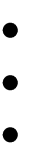 I группа – со значительным выделением производственных вредностей; II группа – с выделением производственных вредностей;III группа – без производственных вредностей или с незначительным для экологии города выделением производственных вредностей.Оборудование для промышленных зданий весьма специфично. Кроме обычного наполнения, характерного для любого типа здания, требуется наличие подъемно-транспортного оборудования различного типа, в зависимости от специфики предприятия. Так же специфика предприятия выражается в организации противопожарных мер и техники безопасности.Обеспечение технологического процессаДля каждого конкретного производственного предприятия составляется технологическая карта функционального процесса, в соответствии с которой формируется планировочная структура организации пространства. Кроме основного процесса, необходимо соблюдать технику безопасности (обеспечение нормированных проходов, освещения, противопожарных мероприятий). Микроклимат помещений обеспечивается теплозащитой и аэрацией зданий.При	функциональном	зонировании	здания	учитывается	специфика движения людских потоков:основного	–	группы,	занятые	непосредственно	на	технологической линии;вспомогательного	(управленческий	персонал)	–	группы, координирующие производство;обслуживающего – группы, занятые на обслуживании двух предыдущих потоков и технологического оборудования;Расчет объектного наполнения производственной средыПроизводственная среда целиком зависит от технологии и специфики производства. Важны для производственной среды такие параметры, как количество и состав работающих (в т.ч. работающих в максимальную по нагрузке смену), количество смен, организация потоков, обеспечения экологии средыСостав бытовых помещений, наполнение мебелью, сантехоборудованием, целиком зависит от количества потребителей. Состав и габариты основных производственных помещений целиком зависит от технологических линий и безопасности производства. Складские площадки и сооружения зависят от характера производства, типа доставки и хранения комплектующих и отправки готовой продукции. Все эти требования и параметры жестко регламентированы и отражены в соответствующей нормативной литературе.Помещения производственных зданийПомещения промышленных зданий делятся на:  основные	–	помещения,	где,	собственно,	и	происходят	основные производственные процессы предприятия, в зависимости от его назначения;  вспомогательные – помещения администрации, персонала (комнаты отдыха, охраны и т.п.).  обслуживающих	(подсобных) помещений	– гардеробные, санузлы, мини-прачечные, кладовые, кухни,);  складские – помещения, сооружения и открытые площадки, предназначенные для складирования и хранения сырья, комплектующих и готовой продукции;  транспортные – помещения зданий и сооружений, предназначенные для обслуживания и размещения транспортных средств промпредприятия;  коммуникационные – вертикальные и горизонтальные объемы, обеспечивающие связь помещений и этажей (крыльца, вестибюли, коридоры, лестницы, распределительные коридоры, эскалаторы, лифты и т.п.).помещений технического назначения – венткамеры, электрощитовые ит.п.;Для	противопожарных	мер	в	производственных	зданияхпредусматриваются:противопожарные выходы и сквозные проезды через здание;дополнительные внутренние (в многоэтажных зданиях) и наружные лестницы;стены – брандмауэры (при больших габаритах здания);нормативные противопожарные разрывы между зданиями, сооружениями и площадками (в зависимости от класса огнестойкости);пожарные гидранты, краны, и прочие оборудование;специальная дополнительная визуализация противопожарных объектов.Организация зоны отдыха и психологической разгрузкиОбеспечение отдыха работающих – важная проблема организации производственного процесса, так как позволяет повысить рентабельность производства и производительность труда.Помещения психологической разгрузки – специальный предмет для дизайнерского проектирования. Максимальный акцент при проектировании таких помещений делается на психологическом факторе восприятия.Зоны отдыха разделяются на внешние – организованные на открытом воздухе в санитарной зоне промпредприятия, и внутренние – специально выделенные помещения для отдыха, приема пищи, общения и психологической разгрузки.При внешнем размещении зон отдыха (открытые площадки, оборудованные лавочками, урнами, возможно навесами) они должны располагаться в наветренных частях промпредприятий с максимальным озеленением. Также возможно оборудование спортивными площадками.При организации зоны психологической разгрузки внутри производственных зданий, необходимо выделить для этого специальные помещения, доступные для всех работающих, имеющие естественное освещение.Основные термины и определения:                       Практическое занятие №7  Клаузура                  Студенты схематично прорисовывают на формате А-4 парковое пространство                   с выделением функционьалных зон и организации функциональных потоков.Понятие комфортности среды и качества объекта.Повторение материала, подготовка к практическим занятиям.Технологияпроизводства,	производственныевредности,промпредприятие,венткамера,	брандмауэр,	помещениепсихологическойразгрузки.